ODGOJNO – OBRAZOVNO PODRUČJE: SKRB O SEBIZADATAK: POGLEDAJTE SLIKE RAZLIČITIH ODJEVNIH KOMBINACIJA. ODABERITE ONU KOJA VAM SE NAJVIŠE SVIĐA I OBOJITE JE! AKO ŽELITE MOŽETE OBOJATI I OSTALE!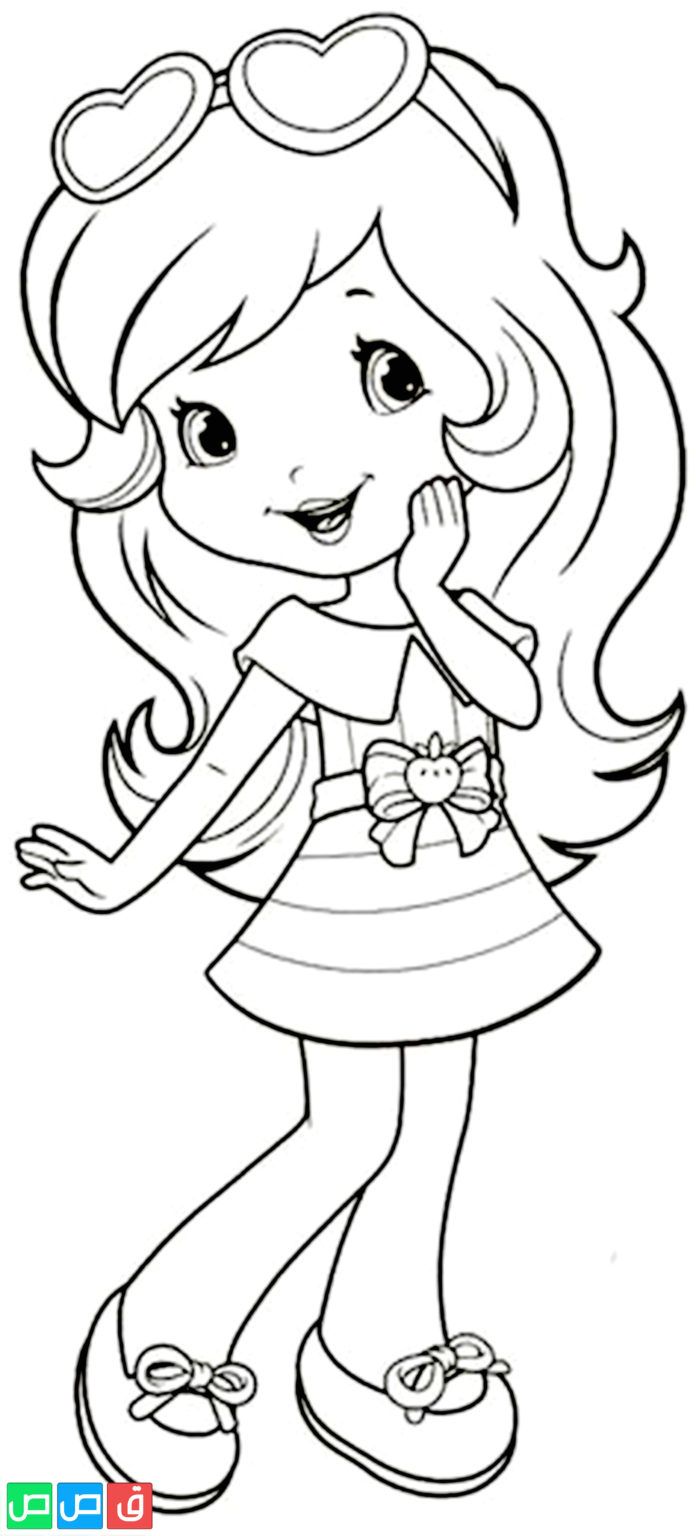 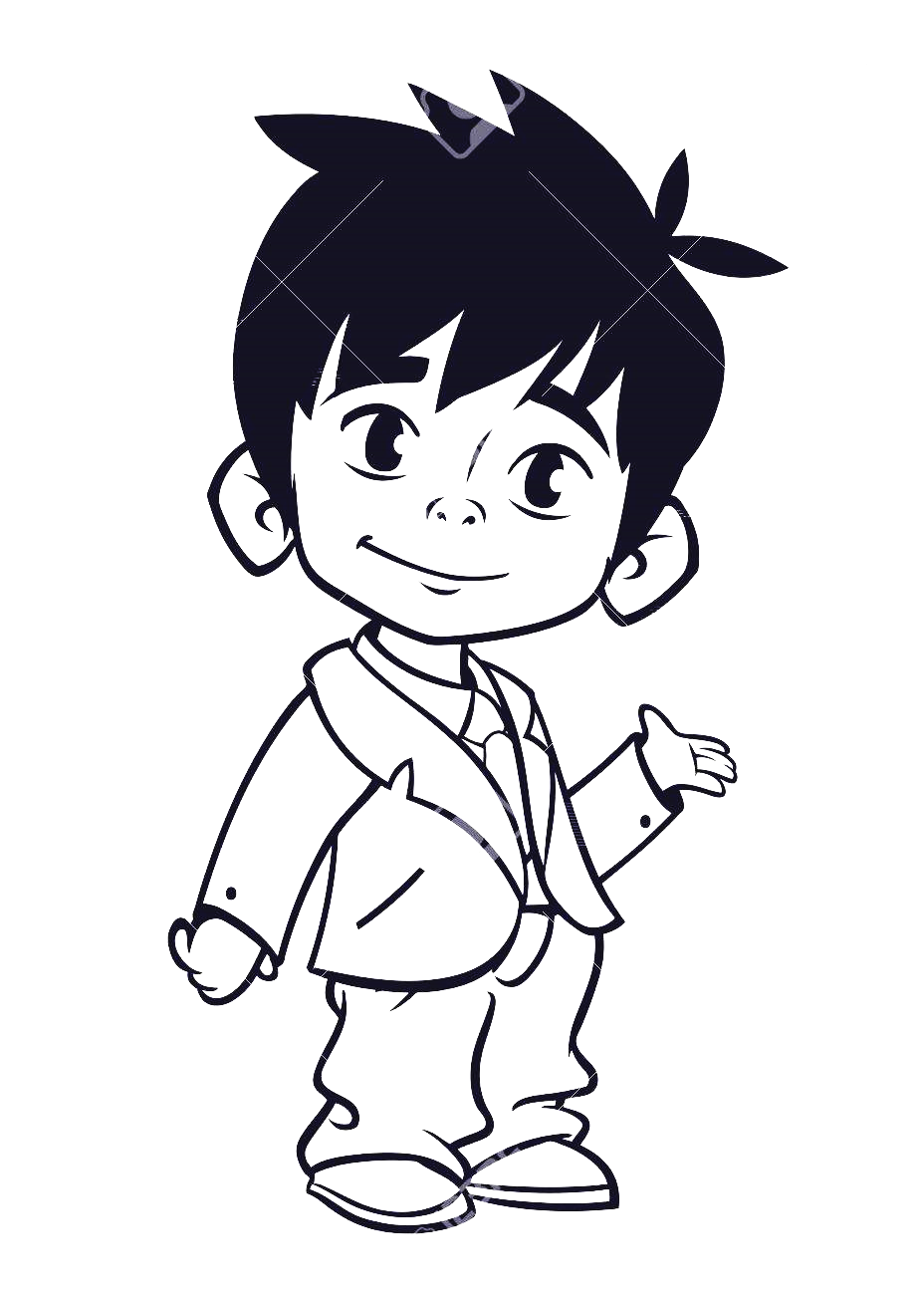 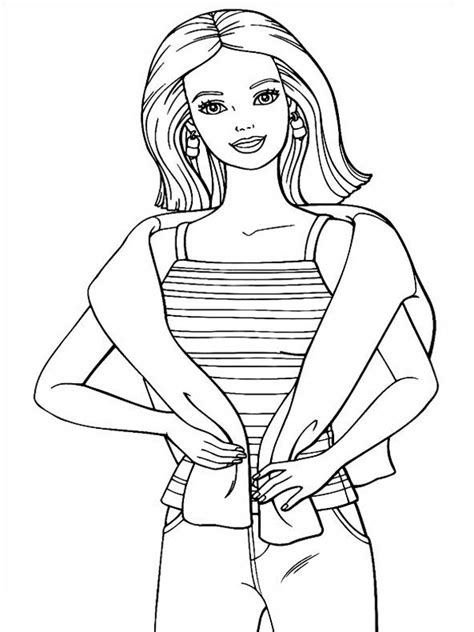 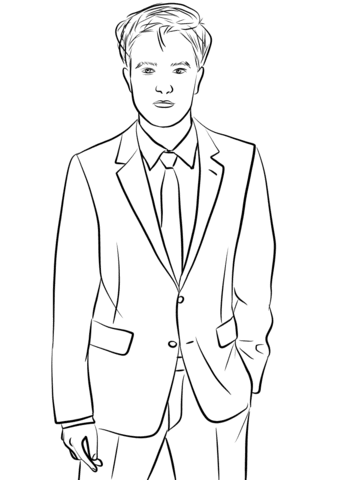 * Slike su uzete s internetskih stranica: http://bojanke.com/bojanke/barbika_01.jpg http://kutakzadjecu.com/wp-content/uploads/2012/10/bratz-1.gif